SAN DIEGO RIVERSIDE CHARTER SCHOOL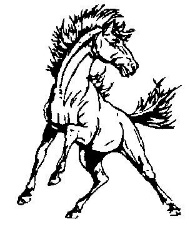 PO Box 99/504 Mission Road       Jemez Pueblo, New Mexico 87024             Phone: 575.834.7419Minutes of the ZOOM ONLINEGOVERNING COUNCIL MEETINGThursday, March 10th, 20226:30 PM Online ZOOM MeetingI.  	Call Meeting to OrderThe meeting was called to order by Ms. Creel at 6:39 PM.  II.	Roll Call and Quorum VerificationMembers Present:					      	Members Not Present:  Susan Bacca 							Bobbie ShendoMargie Creel Dr. Justina Montoya 							Minutes: John RodarteGuests:  						      	 John Rodarte, Principal			Bernadette Garcia, Test Coordinator (arrived at 6:43 PM)Valerie Shaw, Vice Principal			Pat Pecos, Resource Teacher (arrived at 7:06 PM)Jolene Jaramillo, K12 Accounting					       	   Pat Ferguson, TeacherSammi Silva, K12 AccountingCouncil members present were provided copies of all meeting documents prior to the meeting. III.	Opening ActivitiesA.	Approval of March 10, 2022 Agenda (Discussion/Action)Ms. Creel called for a motion to approve the Agenda.  Ms. Bacca moved to approve the Agenda seconded by Dr. Montoya.   No further discussion transpired.  The motion carried unanimously. B.	Approval of Meeting Minutes of February 17, 2022 (Discussion/Action)Ms. Creel asked for a motion to approve the Minutes.  Dr. Montoya made a motion to approve the Minutes.  The motion was seconded by Ms. Bacca.  No further discussion transpired.  The motion carried unanimously.  IV.	Finance Committee ReportA.	Business Manager’s Report – Jolene Jaramillo (Discussion)Ms. Jaramillo provided an overview of all prepared reports.B.  	Approval of Cash Disbursements (Discussion/Action)Ms. Jaramillo provided an overview of funds spent in Cash Disbursements.  Ms. Bacca made a motion to approve the cash disbursements.   Dr. Montoya seconded the motion.  No further discussion transpired.  Motion passed unanimously.C.  	Approval of BARS (Discussion/Action)Ms. Jaramillo presented 1 BAR for the approval of the Governing Council.  BAR 2122-0046-I  11000 – Operational To budget for 1% ERB Distribution $7.714Dr. Montoya made a motion to approve the BAR under one motion.  The motion was seconded by Ms. Bacca.  No further discussion transpired.  The motion carried unanimously.  III.	Opening Activities - continuedC.	Discussion of Current Enrollment and 2022-23 Budget (Discussion/Action)	Mr. Rodarte had no new updates.  No further discussion took place.  No action was taken.D.	Status of Annual Governing Council Mandatory Training (Discussion/Action)Ms. Creel reported herself and Ms. Shendo being complete with Governing Council Mandatory Training.  Ms. Bacca reported needing 1 hour of training left to be complete.  Dr. Montoya reported being complete with three hours of mandatory training with 5 hours of training left to be complete.V.	Principal’s ReportA.	Principal’s Monthly Report – John Rodarte (Discussion)Copies of report provided to all Governing Council members prior to meeting.  Mr. Rodarte commented about the contents of the report including enrollment, student attendance, and staff vacancies.  Mr. Rodarte stood for questions.  No further discussion transpired.  No action was taken.VI. 	Public CommentPublic comments submitted by guests and captured in on ZOOM Chat.  Ms. Pecos left a comment.VII.	AnnouncementsThe next meeting is scheduled for Tuesday, March 14th, 2021.VIII.	Consideration for Approval to Adjourn to Closed Session Pursuant to the Open Meetings Act NMSA 1978 (§ 10-15-1 (H)(2) (Limited Personnel Matters and Principal’s Evaluation)A motion to move into Closed Session to discuss limited personnel matters was made by Ms. Bacca and seconded by Dr. Montoya.  Motion passed unanimously.  Closed Session began at 7:14 PM.IX.	Reconvene to Open MeetingA motion to move out of Closed Session was made by Dr. Montoya and seconded by Ms. Bacca.  Motion passed unanimously.  Closed Session ended at 8:09 PM.X.	Statement of ClosureGoverning Council asserts that only limited personnel matters were discussed during closed session in compliance with NMSA 1978 (§ 10-15-1 (H)(2) (Limited Personnel Matters).XI.	Meeting AdjournmentMs. Creel called for a motion to adjourn the meeting.  Ms. Bacca moved to adjourn the meeting.  The motion was seconded Dr. Montoya.  No further discussion transpired.  The meeting ended at 8:11 PM.  